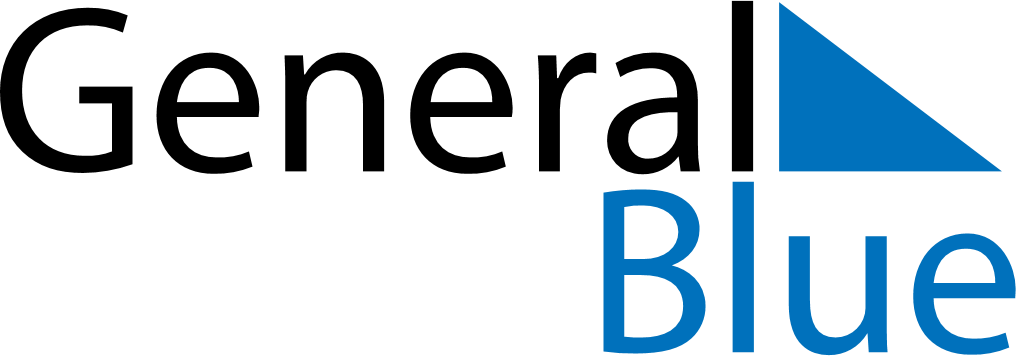 June 2029June 2029June 2029French GuianaFrench GuianaMondayTuesdayWednesdayThursdayFridaySaturdaySunday12345678910Abolition of Slavery1112131415161718192021222324252627282930